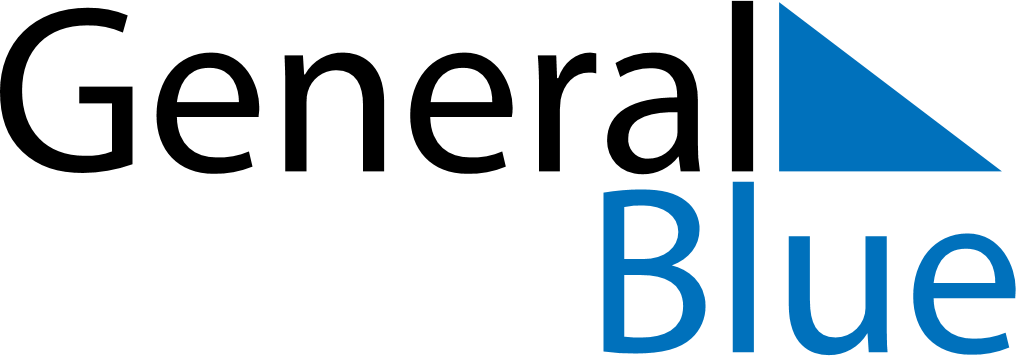 Weekly CalendarJune 9, 2024 - June 15, 2024Weekly CalendarJune 9, 2024 - June 15, 2024SundayJun 09SundayJun 09MondayJun 10TuesdayJun 11TuesdayJun 11WednesdayJun 12ThursdayJun 13ThursdayJun 13FridayJun 14SaturdayJun 15SaturdayJun 15My Notes